В целях обеспечения принципа открытости и общедоступности информации о предоставлении муниципальных услуг населению, руководствуясь Федеральным законом от 06.10.2003г. № 131-ФЗ «Об общих принципах организации местного самоуправления в Российской Федерации», Федеральным законом от 27.07.2010г. № 210-ФЗ «Об организации предоставления государственных и муниципальных услуг», Земельным кодексом Российской Федерации, Постановлением Администрации муниципального района Сергиевский № 156  от 24.11.2022г. «Об утверждении Реестра муниципальных услуг городского поселения Суходол муниципального района Сергиевский», Уставом городского поселения Суходол муниципального района Сергиевский Самарской области, Администрация городского поселения Суходол муниципального района Сергиевский Самарской областиПОСТАНОВЛЯЕТ:1. Утвердить Административный регламент предоставления муниципальной услуги «Установление сервитута в отношении земельного участка, находящегося в муниципальной собственности, или государственная собственность на который не разграничена» на территории городского поселения Суходол муниципального района Сергиевский Самарской области (Приложение № 1 к настоящему постановлению).2. Опубликовать настоящее постановление в газете «Сергиевский вестник».3. Настоящее постановление вступает в силу со дня его официального опубликования.4. Контроль за выполнением настоящего постановления оставляю за собой.Администрациягородского поселения Суходолмуниципального районаСергиевскийСамарской областиПОСТАНОВЛЕНИЕ«____»_____________2022г.№_________проект Об утверждении Административного регламента предоставления муниципальной услуги «Установление сервитута в отношении земельного участка, находящегося в муниципальной собственности, или государственная собственность на который не разграничена» на территории городского поселения Суходол муниципального района Сергиевский Самарской областиГлава городского поселения Суходол муниципального района СергиевскийИ.О.Беседин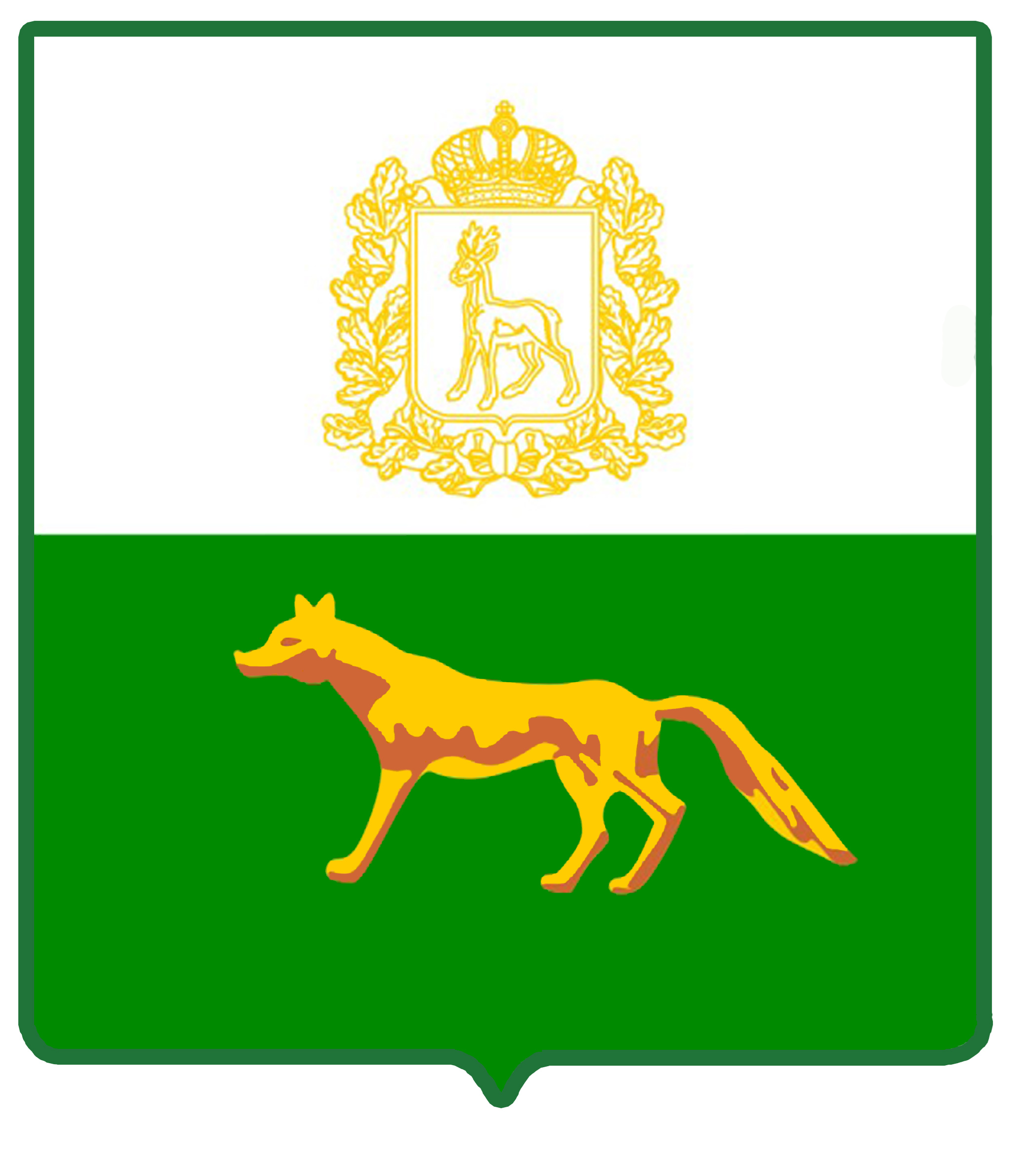 